แผนงานทำนุศิลปวัฒนธรรมประจำปี ๒๕๕๖ 
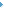 งาน/กิจกรรมวัน เดือน ปี ลักษณะกิจกรรม๑. วันเด็กแห่งชาติ๑๐ มกราคม สนับสนุนการจัดกิจกรรมวันเด็ก กับงานกิจการนักศึกษาคณะวิทยาการสื่อสาร๒. วันสถาปนา        มหาวิทยาลัย๑๓ มีนาคม ร่วมกิจกรรมกับวิทยาเขตปัตตานี  เช่น ทำบุญเลี้ยงพระ/มอบอาหารแห้งแก่ทหารที่ประจำอยู่ในวัด /มอบเครื่องราชอิสริยาภรณ์ ๓. วันสงกรานต์๑๑ เมษายนร่วมกิจกรรมวันสงกรานต์กับ สถาบันวัฒนธรรมกัลป์ยาณิวัฒนา เช่น การออกร้านอาหารและส่งบุคลากรร่วมกิจกรมการละเล่นกีฬาพื้นบ้านในงานประเพณีสงกรานต์ ๔. วันเข้าพรรษาเดือน กรกฎาคม เชิญชวนบุคลากรร่วมแห่เทียนพรรษาร่วมกับวิทยาเขตปัตตานี๕. วันเฉลิมพระชนมพรรษา
สมเด็จพระนางเจ้าฯ
พระบรมราชินีนาถ๑๒ สิงหาคม ร่วมกิจกรรมต่าง ๆ กับวิทยาเขตปัตตานี ได้แก่ภาคเช้า : พิธีสงฆ์
ภาคกลางวัน : พิธีกล่าวราชสดุดีและถวายพระพรชัยมงคล
ภาคค่ำ : พิธีอันเชิญเครื่องราชสักการะและจุดเทียนชัยถวายพระพร ๖. วันมหิดล๒๔ กันยายน ร่วมกิจกรรมต่าง ๆ กับวิทยาเขตปัตตานี ได้แก่ภาคเช้า พิธีสงฆ์/วางพวงมาลา๗. งานวันเกษียณอายุเดือน กันยายน งานสดุดีเกียรติคุณและเลี้ยงอำลาผู้เกษียณอายุ๘. วันปิยมราช๒๓ ตุลาคม ร่วมพิธีวางพวงมาลา๙. ทอดกฐินวิทยาเขตปัตตานีพฤศจิกายน(หลังออกพรรษา ๑ เดือน) เชิญชวนบุคลากรร่วมบริจาคเงินตามศรัทธา และจัดพุ่มกฐินเพื่อนำไปถวายวัดที่วิทยาเขตกำหนดพร้อมทั้งส่งตัวแทนคณะฯ ร่วมทอดกฐินร่วมกับคณะฯ/หน่วยงานต่าง ๆ ของวิทยาเขต๑๐. วันรูสะมิแล๙ พฤศจิกายน ร่วมกิจกรรมต่าง ๆ กับวิทยาเขตปัตตานี ได้แก่ภาคเช้า :พิธีสงฆ์
ภาคกลางวัน : กิจกรรมช่วยเหลือผู้ด้อยโอกาสและคนชรา ๑๑. วันเฉลิมพระชนมพรรษา
พระบาทสมเด็จพระเจ้าอยู่หัว
ภูมิพลอดุลยเดช๕ ธันวาคม ร่วมกิจกรรมต่าง ๆ กับวิทยาเขตปัตตานี ได้แก่ภาคเช้า : พิธีสงฆ์
ภาคกลางวัน : พิธีกล่าวประกาศราชสดุดี และถวายพระพรชัยมงคล
กิจกรรมพัฒนามหาวิทยาลัย